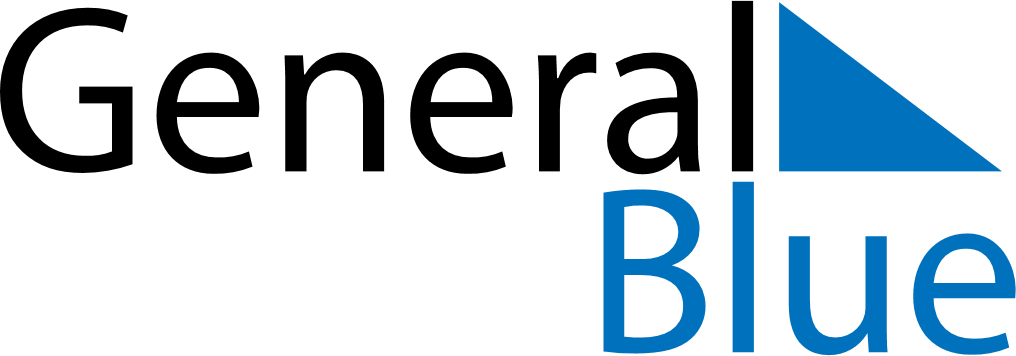 June 2024June 2024June 2024June 2024SloveniaSloveniaSloveniaSundayMondayTuesdayWednesdayThursdayFridayFridaySaturday123456778Primož Trubar Day91011121314141516171819202121222324252627282829Statehood Day30